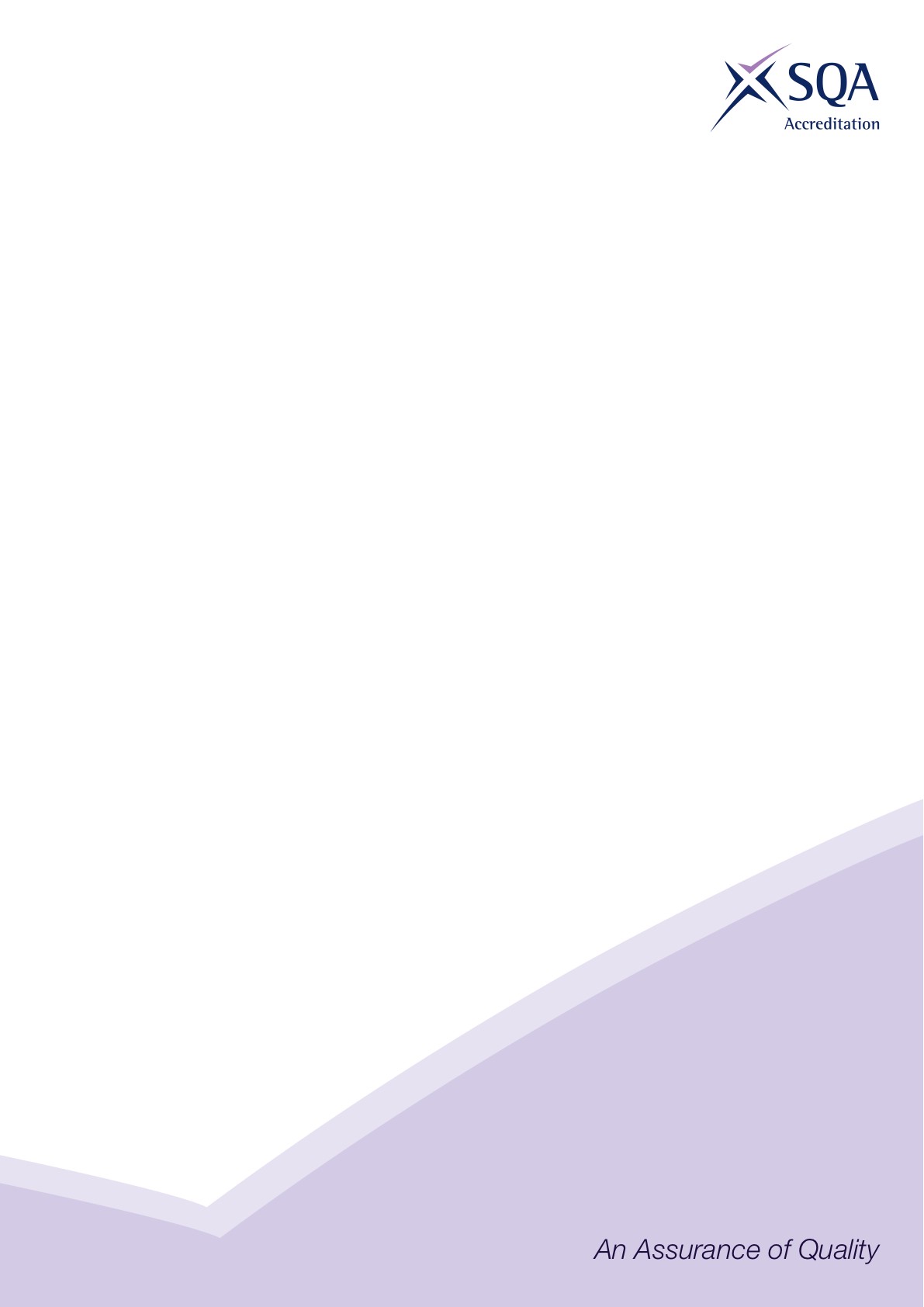 Core Skills SignpostingIntroductionCore Skills signposting indicates if there are opportunities within units to develop Core Skills in the workplace to a specified SCQF level. The signposting document should also acknowledge where there are no opportunities to develop Core Skills. This signposting can be used by providers and assessors to plan the development and assessment of Core Skills.The five Core Skills are:  Communication  Information and Communication Technology  Numeracy  Problem Solving  Working with Others *SSO may insert additional introductory text to contextualise the core skills signposting to their sector*Core Skills SignpostingAll numbers refer to SCQF level – any blanks indicate no opportunity.SectorConstructionQualification Title(s)SVQ in Controlling Lifting Operations - Planning Lifts (Construction) at SCQF Level 9Developed byCITBApproved by ACG11 August 2021Version SVQ in Controlling Lifting Operations: Planning Lifts (Construction) at SCQF Level 9SVQ in Controlling Lifting Operations: Planning Lifts (Construction) at SCQF Level 9SVQ in Controlling Lifting Operations: Planning Lifts (Construction) at SCQF Level 9SVQ in Controlling Lifting Operations: Planning Lifts (Construction) at SCQF Level 9SVQ in Controlling Lifting Operations: Planning Lifts (Construction) at SCQF Level 9SVQ in Controlling Lifting Operations: Planning Lifts (Construction) at SCQF Level 9SVQ in Controlling Lifting Operations: Planning Lifts (Construction) at SCQF Level 9SVQ in Controlling Lifting Operations: Planning Lifts (Construction) at SCQF Level 9URNUnit titleCommunicationICTNumeracyProblem SolvingWorking with OthersCOSVR210 v3Develop and maintain good working relationships5-555COSVR529 v2Plan lifting activities66666COSVR530 v2Plan and establish safety, health, welfare and environmental protection for lifting operations65556COSVR702 v2Plan work activities and resources to meet project requirements65666COSVR728 v4Evaluate and confirm work methods65666COSVR729 v2Plan the preparation of the site for the project64566COSVR732 v3Identify, allocate and plan the deployment and use of plant, equipment or machinery65666